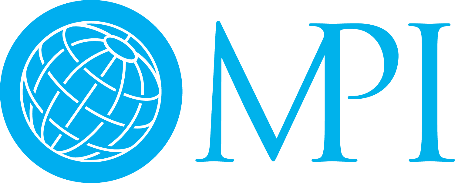  Board Slate The  Nominating Committee has selected the following individuals, whom we believe to have the skills, dedication and integrity to provide outstanding leadership to our chapter during their term of office.  Please be aware that as a member in good standing you have the right to review and challenge the slate of directors as indicated in the chapter bylaws.  If positions remain uncontested, the slate of officers will be considered approved by a unanimous vote after 30 days.  Please congratulate and thank these members for their service.OfficersThe following slate of officers is elected by the Chapter Board of Directors.  They are identified in this communication so members can view the full board proposed for the upcoming term.Directors (Board members)The following slate of Board members is elected by the membership of the Chapter.  This slate will be deemed elected by unanimous vote unless the slate is challenged as outlined in the chapter bylaws. Please direct any questions to:  A copy of the Chapter bylaws can be viewed at:  https://www.mpi.org/docs/librariesprovider10/chapter-operations/mpiwc-chapter-minimum-bylaws-as-of-february-2019.pdf?sfvrsn=66f5803b_2PositionName and CompanyTerm PresidentMark Speranza, Crowne Plaza Stamford2020-2021President Elect Rachael Austin, Webster Bank2020-2021Immediate Past President Pia Carpenter, Fairmont El San Juan Hotel2020-2021Vice President FinancePhyllis Shelton, iPower Global2020 - 2021Vice President Membership Sharon Leary, Helms Briscoe2020 - 2021Vice President CommunicationsLisa Swartz, CMP, Meeting Services Outsource Specialist2020 - 2021Vice President EducationJonathan Lese2020 - 2021PositionName and CompanyTerm Director, Member CareSamantha Roccapriore, CMP, PinStripes2020 - 2021Director, Program LogisticsDeana Nelson, CMP, Ritz-Carlton Westchester 2020 - 2021